Publicado en Madrid el 29/05/2018 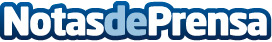 'La maldición de Nergal', nuevo libro publicado de Francisco OlmosFrancisco Olmos vuelve a publicar un libro: 'La maldición de Nergal' (Editorial Tregolam), una novela cargada de suspense y misterio que traslada al lector hasta la ciudad de Londres de finales del siglo XIX, en una investigación trepidante donde nada es lo que pareceDatos de contacto:Editorial TregolamNota de prensa publicada en: https://www.notasdeprensa.es/la-maldicion-de-nergal-nuevo-libro-publicado Categorias: Nacional Literatura Consumo http://www.notasdeprensa.es